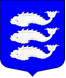 МУНИЦИПАЛЬНЫЙ СОВЕТВНУТРИГОРОДСКОГО МУНИЦИПАЛЬНОГО ОБРАЗОВАНИЯСАНКТ-ПЕТЕРБУРГА МУНИЦИПАЛЬНЫЙ ОКРУГ ВАСИЛЬЕВСКИЙ_____________________________________________________________РЕШЕНИЕ №13Санкт-Петербург                                                                                       «09» апреля 2020 года   В соответствии с требованиями статьи 40 Федерального закона от 06.10.2003 № 131-ФЗ «Об общих принципах организации местного самоуправления в Российской Федерации», статьи 13.1 Федерального закона от 25.12.2008 № 273-ФЗ «О противодействии коррупции», статьи 31 Закона Санкт- Петербурга от 23.09.2009 №420-79 «Об организации местного самоуправления в Санкт-Петербурге», Закона Санкт-Петербурга от 27.12.2019 № 680-153 «О порядке принятия решения о применении мер ответственности к депутату муниципального совета внутригородского муниципального образования Санкт- Петербурга, члену выборного органа местного самоуправления в Санкт- Петербурге, выборному должностному лицу местного самоуправления в Санкт- Петербурге», Закона Санкт-Петербурга от 28.02.2018 № 128-27 «О проверке достоверности и полноты сведений о доходах, расходах, об имуществе и обязательствах имущественного характера, представляемых Губернатору Санкт-Петербурга гражданами, претендующими на замещение муниципальной должности в Санкт-Петербурге, должности главы Местной администрации по контракту, и лицами, замещающими муниципальные должности в Санкт- Петербурге, должность главы Местной администрации но контракту», Устава внутригородского муниципального образования Санкт-Петербурга муниципальный округ Васильевский, Муниципальный совет внутригородского муниципального образования Санкт-Петербурга муниципальный округ Васильевский РЕШИЛ:1. Утвердить Порядок принятия решения о применении меры ответственности к депутату Муниципального совета, выборному должностному лицу местного самоуправления внутригородского муниципального образования Санкт-Петербурга муниципальный округ Васильевский, представившим недостоверные или неполные сведения о своих доходах, расходах, об имуществе и обязательствах имущественного характера, а также сведения о доходах, расходах, об имуществе и обязательствах имущественного характера своих супруги (супруга) и несовершеннолетних детей, в случае если искажение этих сведений является несущественным (далее - Порядок), согласно приложению к настоящему решению (Приложение № 1).2. Настоящее решение вступает в силу с момента принятия.3. Опубликовать настоящее решение в установленном порядке и разместить на официальном сайте Муниципального совета внутригородского муниципального образования Санкт-Петербурга муниципальный округ Васильевский в информационно-телекоммуникационной сети «Интернет»: msmov.spb.ru. 4. Контроль за исполнением настоящего решения возложить на Главу муниципального образования, исполняющего полномочия председателя Муниципального совета внутригородского муниципального образования Санкт-Петербурга муниципальный округ Васильевский.Приложение № 1 к Решению Муниципального советавнутригородского муниципального образования Санкт-Петербургамуниципальный округ Васильевский от «01» апреля 2020 №13ПОРЯДОКпринятия решения о применении меры ответственности к депутатумуниципального совета, выборному должностному лицу местного самоуправления внутригородского муниципального образования Санкт-Петербурга муниципальный округ Васильевский, представившим недостоверные или неполные сведения освоих доходах, расходах, об имуществе и обязательствах имущественногохарактера, а также сведения о доходах, расходах, об имуществе иобязательствах имущественного характера своих супруги (супруга) инесовершеннолетних детей, в случае если искажение этих сведений являетсянесущественным1. Настоящий порядок регламентирует принятие решения о применении к депутату Муниципального совета, выборному должностному лицу местного самоуправления внутригородского муниципального образования Санкт-Петербурга муниципальный округ Васильевский (далее – муниципальное образование), представившим недостоверные или неполные сведения о своих доходах, расходах, об имуществе и обязательствах имущественного характера, а также сведения о доходах, расходах, об имуществе и обязательствах имущественного характера своих супруги (супруга) и несовершеннолетних детей (далее - сведения о доходах, расходах, об имуществе и обязательствах имущественного характера), в случае если искажение этих сведений является несущественным, мер ответственности, предусмотренных частью 7.3-1 статьи 40 Федерального закона от 06.10.2003 № 131-ФЗ «Об общих принципах организации местного самоуправления в Российской Федерации»; п. 2 ч. 2 ст. 1 Закона Санкт-Петербурга от 27.12.2019 № 680-153 «О порядке принятия решения о применении мер ответственности к депутату муниципального совета внутригородского муниципального образования Санкт-Петербурга, члену выборного органа местного самоуправления в Санкт-Петербурге, выборному должностному лицу местного самоуправления в Санкт-Петербурге» (далее - Закон Санкт-Петербурга от 27.12.2019 № 680-153) (далее - Порядок).Настоящим Порядком не регулируется принятие решения в отношении депутата, выборного должностного лица местного самоуправления муниципального образования, представивших недостоверные или неполные сведения о доходах, расходах, об имуществе и обязательствах имущественного характера, если искажение этих сведений является существенным.2.	 К депутату, выборному должностному лицу местного самоуправления муниципального образования, представившим недостоверные или неполные сведения о доходах, расходах, об имуществе и обязательствах имущественного характера, если искажение этих сведений является несущественным, могут быть применены следующие меры ответственности: 1) предупреждение;2)	 освобождение депутата от должности в Муниципальном совете муниципального образования с лишением права занимать должности в Муниципальном совете муниципального образования до прекращения срока его полномочий;3)	 освобождение от осуществления полномочий на постоянной основе с лишением права осуществлять полномочия на постоянной основе до прекращения срока его полномочий; (далее-меры ответственности).3. 	При поступлении в Муниципальный совет муниципального образования заявления Губернатора Санкт-Петербурга, предусмотренного п. 2 ч. 2 ст. 1 Закона Санкт-Петербурга от 27.12.2019 № 680-153 (далее - заявление), Глава муниципального образования, исполняющий полномочия председателя Муниципального совета муниципального образования (далее – Глава муниципального образования) в течение 5 рабочих дней:1)	 письменно уведомляет лицо, в отношении которого поступило заявление, о содержании поступившего заявления, а также о дате, времени и месте его рассмотрения и предлагает лицу, в отношении которого поступило заявление, дать письменные пояснения по существу выявленных нарушений, содержащихся в заявлении;2) 	письменно уведомляет Губернатора Санкт-Петербурга о дате, времени и месте рассмотрения заявления.4.	 Муниципальный совет муниципального образования обязан рассмотреть заявление не позднее 30 дней со дня его поступления в муниципальный совет муниципального образования. Датой поступления заявления считается дата его регистрации. Регистрация заявления должна быть произведена в день почтовой доставки, либо на следующий рабочий день (в первый рабочий день, следующий за выходным днем), если почтовая доставка состоялась после 14.00. 5. В случае, если рассматривается вопрос о применении мер ответственности к Главе муниципального образования заседание по рассмотрению заявления созывает и ведет старейший по возрасту депутат Муниципального совета муниципального образования.6.	 Применение мер ответственности осуществляется решением Муниципального совета муниципального образования, принятым большинством голосов от числа присутствующих на заседании депутатов на основании результатов открытого голосования. В случае равенства голосов решающим является голос председательствующего на заседании.7.	 Неявка лица, в отношении которого поступило заявление, своевременно извещенного о дате, времени и месте заседания Муниципального совета муниципального образования, не препятствует рассмотрению заявления и принятию соответствующего решения.  8.	 В ходе рассмотрения вопроса по поступившему заявлению председательствующий на заседании Муниципального совета муниципального образования:1) 	оглашает поступившее заявление, письменные пояснения лица, в отношении которого поступило заявление, иные собранные в ходе подготовки к заседанию сведения и документы.2)	 предлагает выступить по рассматриваемому вопросу лицу, в отношении которого поступило заявление;3)	 предлагает депутатам, присутствующим на заседании Муниципального совета муниципального образования, высказать мнение относительно рассматриваемого вопроса;4)	 предлагает представителю Губернатора Санкт-Петербурга (если таковой направлен для рассмотрения вопроса) выступить по рассматриваемому вопросу;5) объявляет о начале открытого голосования; 6) 	оглашает результаты принятого решения о применении мер ответственности.9.	 При принятии решения о применении к депутату, выборному должностному лицу местного самоуправления муниципального образования мер ответственности, Муниципальным советом муниципального образования учитываются следующие обстоятельства:1)	 характер совершенного коррупционного правонарушения, его тяжесть, обстоятельства, при которых оно совершено;2) 	сведения, характеризующие личность депутата, выборного должностного лица местного самоуправления муниципального образования, в том числе:- сведения о том совершались ли указанным лицом ранее коррупционные нарушения;- сведения о мерах, принятых лицом по недопущению в последующем коррупционных нарушений;- отзывы населения муниципального образования о работе данного лица на территории муниципального образования;- сведения, содержащиеся в средствах массовой информации, обращениях граждан;- информации правоохранительных и контролирующих органов;- сведения, полученные из иных не запрещенных источников;3) 	сведения, характеризующие деятельность депутата, выборного должностного лица местного самоуправления муниципального образования на вверенном ему участке, в том числе, результаты исполнения им своих должностных обязанностей (полномочий); соблюдение в отчетном периоде других ограничений, запретов, исполнение обязанностей, установленных в целях противодействия коррупции.Сведения, предусмотренные подпунктами 1-3 настоящего пункта Порядка могут представляться до начала заседания или в ходе него Главе муниципального образования (председательствующему на заседании Муниципального совета муниципального образования депутату муниципального совета в случае, указанном в пункте 5 настоящего Порядка) любым участником заседания, в том числе лицом, в отношении которого поступило заявление.При необходимости дополнительного изучения представленных сведений и документов в заседании голосованием простым большинством объявляется перерыв.Объявление перерыва не удлиняет срок рассмотрения заявления, установленный пунктом 4 настоящего Порядка.10.	 Лицо, в отношении которого поступило заявление, не принимает участие в голосовании.11.	 Решение о применении меры ответственности к депутату, выборному должностному лицу местного самоуправления муниципального образования, подписывается Главой муниципального образования.При применении меры ответственности к Главе муниципального образования, решение подписывается председательствующим на заседании Муниципального совета муниципального образования старейшим по возрасту депутатом Муниципального совета муниципального образования. 12.	 В решение о применении меры ответственности включаются в обязательном порядке следующие сведения:1) 	наименование Муниципального совета муниципального образования, принявшего решение;2) сведения об иных лицах, участвующих в рассмотрении заявления;3) дата и место рассмотрения заявления;4)	 сведения о лице, в отношении которого рассмотрено заявление, в том числе, фамилия, имя и (при наличии) отчество, должность;5) обстоятельства, установленные при рассмотрении заявления;6) избранная	 депутату, выборному должностному лицу местного самоуправления муниципального образования мера ответственности со ссылкой на конкретную норму части 7.3-1 ст. 40 Федерального закона от 06.10.2003 № 131-ФЗ «Об общих принципах организации местного самоуправления в Российской Федерации» и мотивированное обоснование применения данной меры;7) срок и порядок обжалования решения.13.	 Решение Муниципального совета муниципального образования по результатам рассмотрения заявления не позднее 5 рабочих дней со дня его принятия направляется Губернатору Санкт-Петербурга.14.	 Решение о применении к депутату, выборному должностному лицу местного самоуправления муниципального образования меры ответственности, размещается на официальном сайте Муниципального совета муниципального образования в течение 5 рабочих дней с даты принятия Муниципальным советом муниципального образования  указанного решения.15. 	Копия решения Муниципального совета муниципального образования о применении к депутату, выборному должностному лицу местного самоуправления муниципального образования меры ответственности в течение трех рабочих дней со дня его принятия направляется депутату, выборному должностному лицу местного самоуправления муниципального образования почтовым отправлением заказным письмом с уведомлением о вручении либо вручается ему лично под расписку.16.	 В случае, если решение о применении мер ответственности невозможно довести до сведения лица, к которому применена мера ответственности, или указанное лицо отказывается ознакомиться с решением под расписку, составляется акт об отказе в ознакомлении с решением о применении к нему мер ответственности или о невозможности его уведомления о таком решении.17.	 Депутат, выборное должностное лицо местного самоуправления муниципального образования вправе обжаловать решение о применении в отношении него меры ответственности в судебном порядке. Об утверждении Порядка принятия решения о применении меры ответственности к депутатуМуниципального совета, выборному должностному лицу местного самоуправления внутригородского муниципального образования Санкт-Петербурга муниципальный округ Васильевский, представившим недостоверные или неполные сведения о своих доходах, расходах, об имуществе и обязательствах имущественногохарактера, а также сведения о доходах, расходах, об имуществе и обязательствах имущественного характера своих супруги (супруга) инесовершеннолетних детей, в случае если искажение этих сведений являетсянесущественнымГлава муниципального образования,исполняющий полномочия председателя Муниципального совета	И.С. Фигурин